Publicado en Madrid el 20/08/2019 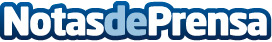 Plus500 anuncia unos ingresos de 148 millones de dólares en el primer semestre de 2019Resultados de los primeros seis meses del año, finalizados el 30 de junio de 2019Datos de contacto:Alejandro Urrestarazu636566095Nota de prensa publicada en: https://www.notasdeprensa.es/plus500-anuncia-unos-ingresos-de-148-millones Categorias: Internacional Finanzas Marketing E-Commerce Software Consumo Dispositivos móviles http://www.notasdeprensa.es